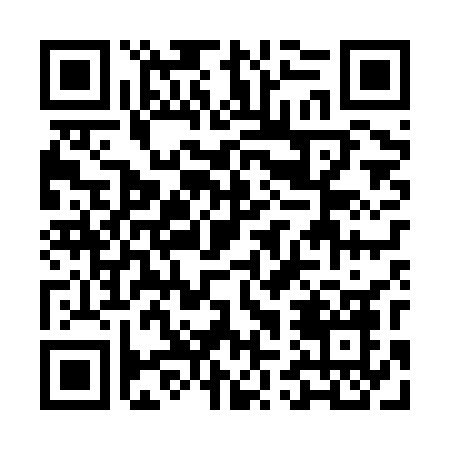 Prayer times for Wola Zycinska, PolandWed 1 May 2024 - Fri 31 May 2024High Latitude Method: Angle Based RulePrayer Calculation Method: Muslim World LeagueAsar Calculation Method: HanafiPrayer times provided by https://www.salahtimes.comDateDayFajrSunriseDhuhrAsrMaghribIsha1Wed2:485:1412:385:448:0310:182Thu2:445:1212:385:458:0410:213Fri2:415:1012:385:468:0610:244Sat2:375:0812:385:478:0810:275Sun2:345:0612:375:488:0910:306Mon2:305:0512:375:498:1110:337Tue2:275:0312:375:508:1210:378Wed2:235:0112:375:518:1410:409Thu2:225:0012:375:528:1510:4310Fri2:224:5812:375:538:1710:4511Sat2:214:5712:375:548:1810:4512Sun2:204:5512:375:558:2010:4613Mon2:204:5312:375:568:2110:4714Tue2:194:5212:375:568:2310:4715Wed2:194:5112:375:578:2410:4816Thu2:184:4912:375:588:2610:4817Fri2:184:4812:375:598:2710:4918Sat2:174:4612:376:008:2910:5019Sun2:174:4512:376:018:3010:5020Mon2:164:4412:376:028:3210:5121Tue2:164:4312:376:028:3310:5222Wed2:154:4112:376:038:3410:5223Thu2:154:4012:386:048:3610:5324Fri2:144:3912:386:058:3710:5325Sat2:144:3812:386:058:3810:5426Sun2:144:3712:386:068:3910:5527Mon2:134:3612:386:078:4110:5528Tue2:134:3512:386:088:4210:5629Wed2:134:3412:386:088:4310:5630Thu2:124:3312:386:098:4410:5731Fri2:124:3212:396:108:4510:57